Lecturer (all ranks) in Environmental and Resource ManagementArizona State University: Office of the University Provost Tempe: Ira A. Fulton Schools of Engineering: Polytechnic School (B1347)LocationASU Polytechnic CampusLink to ASU application portal:  https://apply.interfolio.com/114091Open DateOct 13, 2022DescriptionThe Ira A. Fulton Schools of Engineering at Arizona State University (ASU) and The Polytechnic School (TPS) seeks applicants for a faculty lecturer (all ranks) position in Environmental and Resource Management (ERM) program.  Appointments may be at Principal Lecturer, Senior Lecturer or Lecturer rank commensurate with the candidate’s experience and accomplishments, beginning spring 2023.  This position is non-tenure track appointment with a fixed-term academic year contract. It is anticipated that the contract will be renewed annually subject to satisfactory performance and the needs of the unit.The Polytechnic School, one of seven schools in the Ira A. Fulton Schools of Engineering, has an energetic environmental management program which focuses on developing the next generation of environmental and water management professionals. To advance this area, we will look for applicants who complement our ability to transfer knowledge and practical experience to our undergraduate and graduate students.  The lecturer is expected to teach a typical lecturer assigned course load in particular areas of interest, which include, but are not limited to:  US Environmental Laws and Regulations; Hazardous and Solid Waste Management; Environmental Chemistry; Soils and Groundwater Contamination; Air Pollution; Environmental Health, Safety, and Management; and Water Management, Law, and Policy. The successful candidate is expected to: develop a leadership role in creating on-line courses, assist in managing the teaching ERM laboratory; and help create certificate and workforce development courses.The Polytechnic School seeks candidates who have a demonstrated record of excellence in teaching that incorporates active learning, will contribute to our academic programs, will promote transdisciplinary teaching, and help the University to achieve its aspirations, including enabling student success, transforming society, and valuing entrepreneurship.  Faculty members in the Fulton Schools of Engineering are expected to adopt effective pedagogical practices in the development and delivery of graduate and undergraduate courses.QualificationsRequired Qualifications:Earned Doctorate or Master’s degree in environmental management, engineering, or science or a related field to environmental management by the time of appointment;Evidence of knowledge of US environmental laws and regulations;Commitment to teaching excellence as appropriate to the candidate’s rank.Desired Qualifications:  Evidence of excellence in teaching or mentoring experience.Practical environmental management experience within the public or private sectors;Demonstrated commitment to a collaborative, transdisciplinary approach to teaching;Evidence of obtaining competitive funding for sponsored projects.Application InstructionsThe application deadline is November 28, 2022.  Applications will continue to be accepted on a rolling basis for a reserve pool. Applications in the reserve pool may then be reviewed in the order in which they were received until the position is filled. To apply, visit https://hiring.engineering.asu.edu/ and select “apply now” next to the corresponding position. Candidates will be asked to create or use an existing Interfolio Dossier to submit the following:Cover LetterCurriculum VitaeStatement Describing Teaching Interests and Philosophy (four pages maximum)Statement describing commitment and approaches to advance diversity, equity, and inclusion* (four pages maximum), andContact Information for Three (3) References – Name, Position, Affiliation, Email, PhoneInquiries can be directed to the search committee chair, Dr. Kiril Hristovski; kiril.hristovski@asu.edu*The ASU Charter states, “ASU is a comprehensive public research university, measured not by whom it excludes, but by whom it includes and how they succeed; advancing research and discovery of public value; and assuming fundamental responsibility for the economic, social, cultural and overall health of the communities it serves.”  The Fulton Schools of Engineering are dedicated to continuous innovation, student success, faculty excellence, and cultivation of an environment that is diverse, equitable, inclusive and promotes belonging. The diversity statement provides applicants an opportunity to describe their past, current, and planned activities in promoting diversity, equity, and inclusion and how future activities will align with upholding the ASU Charter.Application ProcessThis institution is using Interfolio's Faculty Search to conduct this search. Applicants to this position receive a free Dossier account and can send all application materials, including confidential letters of recommendation, free of charge.Apply NowPowered byOpens in new window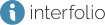 Equal Employment Opportunity StatementA background check is required for employment. Arizona State University is a VEVRAA Federal Contractor and an Equal Opportunity/Affirmative Action Employer. All qualified applicants will receive consideration for employment without regard to race, color, religion, sex, sexual orientation, gender identity, national origin, disability, protected veteran status, or any other basis protected by law.

(See https://www.asu.edu/aad/manuals/acd/acd401.html and https://www.asu.edu/titleIX/.)In compliance with federal law, ASU prepares an annual report on campus security and fire safety programs and resources.  ASU’s Annual Security and Fire Safety Report is available online at https://www.asu.edu/police/PDFs/ASU-Clery-Report.pdf  You may request a hard copy of the report by contacting the ASU Police Department at 480-965-3456.COVID-19 Vaccination - Arizona State University is a federal contractor and subject to federal regulations which may require you to produce a record of a COVID-19 vaccination. For questions about medical or religious accommodations, please visit the Office of Diversity, Equity and Inclusion’s webpage.